TYNEMOUTH AMATEUR SWIMMING CLUB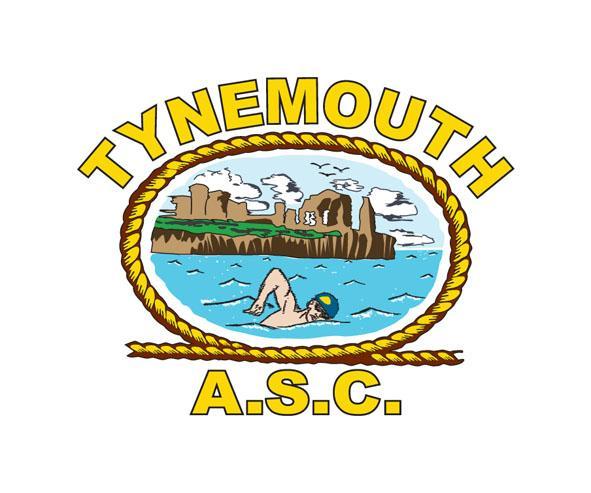 Winter Level 3 Gala at Tynemouth Pool 26th and 27th November 2022Winter Gala 2022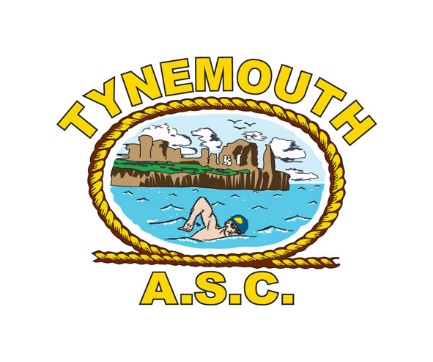 Upper Qualifying TimesSwimmers must not have ranked times faster than the above in the time period since 1st January 2020Tynemouth ASC Spring Gala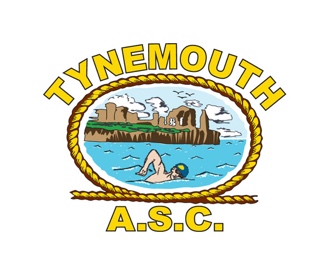 Saturday - Sunday 26th and 27th NovemberMeet ConditionsThe meet will be held under ASA Laws and Technical Rules. This is a level 3 licensed meet – licence number – TBCThe pool length is 25m of variable depth with 6 lanes & anti-wave lane ropes; a separate swim down facility is available.The starting gun will provide an internal starting strobe, but no external starting strobe facility will be provided.Swiss Electronic Timing will be in operation with scoreboard display. Times and places shown on the scoreboard are for information only and are not necessarily the official result. The referee’s decision is final.Copies of the results will be available over the duration of the gala.The age groups will be 9, 10, 11, 12, 13, 14+. Age at 27th November 2022Swimmers must not have swum faster than the upper qualifying times since 1st January 2020 (refer to Qualification Times). Closing date: Friday 11h November 2022. Entries will be selected on a first come first served basis (from 08:00 on Friday 28th October 2022). Entries may be further restricted to comply with session limits.All events are Heat Declared Winner (HDW), heats being seeded slowest to fastest based on submitted entry times.Awards will be made to the first three in each age category. These awards will be available for collection after the winners are announced for each event.No entry cards will be issued. Seeded heat start lists will be produced prior to the start of each session. If a swimmer is not swimming an event, we request that the recorders are informed no later than 45 minutes prior to the session start time. Complying with this request will keep the number of empty lanes to a minimum and this courtesy is appreciated. No refund will be given for a withdrawal after the closing date.Entry Fees	£7.00 per event (via Sport Systems file) Coaches passes 	£20.00 to include poolside refreshments & lunch Cheques should be made payable to Tynemouth Amateur Swimming ClubBACS – sort code 20-62-09 account 70947512 – please make ref your club code + NOV 2022Electronic entries are to be submitted using Sport Systems. An event file is available from the Meet Manager. Entry times should be valid short course times. Converted times will be accepted.All entries to swim must have an entry time for seeding purposes. Coaches realistic times are acceptable. Tynemouth ASC reserves the right to fill any empty places with its own eligible swimmers.Coaches/Team Managers are responsible for ensuring competitors report to the marshalling area at the required time. Failure to report to marshalling in good time may result in elimination from the event.Tynemouth ASC will not be responsible for any unaccompanied swimmers on the poolside. The responsibility falls with the club entering the swimmer, who should appoint a responsible individual to be on poolside. Tynemouth ASC cannot be held responsible for loss or damage to spectators’ or swimmers’ property.Access to pool-side will be restricted to swimmers, coaches, officials and authorised helpers in line with ASA Child Protection Policy. The Lead Referee for this event will be: Paula Gibbons-FewsterSpectator admission will be £5.00 per session or £8.00 for the day. Spectator spaces are restricted to 250 and entry to the gallery is on a 1st come basis.Our club website will provide information of any last-minute changes. www.tynemouthasc.co.uk . Alternatively, you can contact the Meet Manager via email: tasccompsec@outlook.comThe use of any photographic equipment (still, video or digital, including mobile phones with camera facilities) will not be allowed anywhere on the premises. Mobile phones must not be used anywhere on the premises.By entering this gala, it is assumed a swimmer accepts these terms & conditions.Any points not covered above will be at the discretion of the Meet Manager.PLEASE NOTE: These conditions are subject to government guidance for Covid-19 at the time of the event and may be subject to change at short notice. Spectator numbers may be limited to adhere to North Tyneside Council maximum numbers for Tynemouth Pool. In the event that spectators are limited this will be on a 1 adult per swimmer basis.'Session 1: 26th NovemberSession 1: 26th NovemberSession 1: 26th NovemberSession 1: 26th NovemberSession 3: 27th NovemberSession 3: 27th NovemberSession 3: 27th NovemberSession 3: 27th NovemberWarm-up: 8:00Warm-up: 8:00Start: 9:00Start: 9:00Warm-up: 8:00Warm-up: 8:00Start: 9:00Start: 9:00EventMale/FemaleDistanceStrokeEventMale/FemaleDistanceStroke101Female (11+)400IM301Male (11+)400IM102Male 200IM302Female200IM103Female 50Breast303Male50Breast104Male 50Free304Female50Free105Female 200Fly305Male200Fly106Male 200Back306Female200Back107Female100Back307Male 100Back108Male100Fly308Female100FlySession 2: 26th NovemberSession 2: 26th NovemberSession 2: 26th NovemberSession 2: 26th NovemberSession 4: 27th NovemberSession 4: 27th NovemberSession 4: 27th NovemberSession 4: 27th NovemberWarm-up: TBCWarm-up: TBCStart: TBCStart: TBCWarm-up: TBCWarm-up: TBCStart: TBCStart: TBC201Male (11+)400Free401Female (11+)400Free202Female50Fly402Male50Fly203Male50Back403Female50Back204Female200Free404Male200Free205Male200Breast405Female200Breast206Female100Breast406Male100Breast207Male100Free407Female100Free208Female 100IM408Male100IMFemaleFemaleFemaleFemaleFemaleFemaleMaleMaleMaleMaleMaleMale9 Yrs10 Yrs11 Yrs12 Yrs13 Yrs14+Event9 Yrs10 Yrs11 Yrs12 Yrs13 Yrs14+00:33:0000:31:0000:29:0000:28:0000:27:0000:25:5050 Free00:33:0000:30:0000:27:0000:25:0000:24:0000:23:0001:19:0001:09:0001:04:0001:01:0023:59:0023:59:00100 Free01:17:0001:07:0000:59:0000:57:0000:54:0000:52:0002:43:0002:27:0002:18:0002:11:0002:06:0002:04:00200 Free02:41:0002:26:0002:10:0002:04:0001:59:0001:55:00##############04:59:0004:42:0004:33:0004:34:00400 Free##############04:44:0004:29:0004:18:0004:09:0000:38:0000:36:0000:34:0000:32:0000:30:0000:29:0050 Back00:38:0000:35:0000:31:0000:29:0000:27:0000:26:0001:28:0001:19:0001:13:0001:09:0001:04:0001:02:00100 Back01:27:0001:18:0001:07:0001:03:0001:00:0000:57:0003:01:0002:46:0002:34:0002:26:0002:19:0002:16:00200 Back03:00:0002:44:0002:25:0002:17:0002:11:0002:05:0000:44:0000:40:0000:38:0000:36:0000:34:0000:33:0050 Brst00:44:0000:40:0000:35:0000:33:0000:31:0000:28:0001:39:0001:29:0001:23:0001:18:0001:13:0001:10:00100 Brst01:39:0001:29:0001:17:0001:13:0001:09:0001:06:0003:30:0003:11:0002:58:0002:48:0002:38:0002:31:00200 Brst03:28:0003:11:0002:47:0002:37:0002:30:0002:22:0000:38:0000:34:0000:33:0000:31:0000:29:0000:28:0050 Fly00:37:0000:34:0000:30:0000:28:0000:27:0000:25:0001:29:0001:19:0001:13:0001:08:0001:04:0001:02:00100 Fly01:29:0001:19:0001:07:0001:03:0001:00:0000:56:0003:26:0002:57:0002:41:0002:29:0002:21:0002:16:00200 Fly03:24:0002:54:0002:29:0002:21:0002:14:0002:07:0001:19:0001:17:0001:15:0001:13:0001:09:0001:04:00100 IM01:19:0001:17:0001:15:0001:13:0001:09:0001:04:0003:06:0002:49:0002:38:0002:29:0002:23:0002:20:00200 IM03:04:0002:48:0002:28:0002:20:0002:14:0002:09:00##############05:39:0005:19:0005:05:0004:59:00400 IM##############05:19:0004:59:0004:49:0004:35:00